Year 5: A suggested timetable for the week beginning 11th May  Maths videos available to support at: bbc.co.uk/bitesize/dailylessons 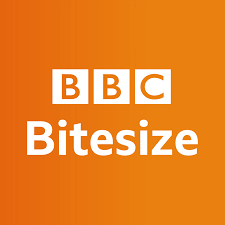 A suggested timetable for the week beginning 18th May  MondayTuesdayWednesdayThursdayFridayEnglish: The prefix ‘in’ English:Formal and informal writing English:Picture write Out Of Control 
can you continue the story? You could make it in to a story and create the front cover, blurb etc. English: Personification writingEnglish: Word classes Free reading of your own choiceReading comprehension – Captain Tom Free reading of your own choiceFree reading of your own choicePoetry comprehension – My Shadow Maths:Introducing the formula for area Fluent in 5 questions Maths:Equivalent fractions Fluent in 5 questions Maths:Converting improper fractions to mixed numbers Fluent in 5 questions Maths:Compare and order fractions of multiples Fluent in 5 questions Maths:Quiz Fluent in 5 questions History: Create a timeline of important events through history.  Choose one to research in more detail. Forest School: Nature walk – how many items can you find? DT: Cookery – choose a recipe to follow and cook for your family. Geography: Create a map from the past. PE: Skills activity   MondayTuesdayWednesdayThursdayFridayEnglish: Pobble Picture 
 The Invisible Man
 can you continue the story? You could make it in to a story and create the front cover, blurb etc.  English:Preposition page English:Summer Sunset – vocabulary and questions English: Write a set of instructions for how to play your favourite game. English: Write a letter to someone you admire. Reading comprehension – Rainforest DeforestationFree reading of your own choice Free reading of your own choiceReading comprehension – Thomas Edison  Free reading of your own choiceMaths:
Add and subtract fractions of multiples  Reasoning in 5 questions Maths:
Add two fractions greater than 1  Reasoning in 5 questionsMaths:
Add two mixed fractions  Reasoning in 5 questionsMaths:
Subtract mixed fractions Reasoning in 5 questionsMaths:Create your own quiz to test your family!   

Reasoning in 5 questionsCreate your own top-trump cards for a subject of your choice. Science: Paper helicopter investigation Science: Research a famous scientist. What are they well-known for? Geography: Create your own dream island and write the coordinates for different features. Go for a walk and using feathers, leaves, flowers etc, create a picture. Don’t forget to take a photo! 